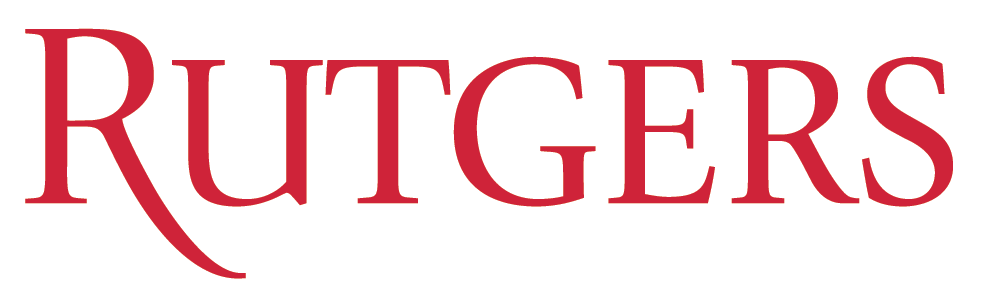 Graduate Program in NeuroscienceROTATION FORMThis form is to be filled out by you prior to starting your rotation.  You must obtain signatures from both the Professor in whose laboratory you will be rotating, as well as the Program Director, John Pintar.  The form is to be submitted to Joan Mordes, Dept. of Neuroscience & Cell Biology, 683 Hoes Ln., SPH Room 363, Piscataway.  Student Name: _______________________________Lab Rotation #:  ___________Name of Professor in whose laboratory you will be rotating:_____________________________Location of laboratory:__________________________________________________________Laboratory telephone #: ______________________________Approved by Professor in whose laboratory student is rotating_______________________________________SignatureApproved by Program Director:_______________________________________Signature